ПРОТОКОЛ № 47внеочередного заседания Совета депутатов муниципальногоокруга Черемушки созыва 2017 года Присутствовали:Велась видео съемка.ЗАСЕДАНИЕ ОТКРЫТО в 19:30Заседание Совета депутатов правомочно.На начало заседания присутствует 8 депутатов.Депутат Гусев А.А. передал доверенность на голосование по всем вопросам повестки дня депутату Виленцу А.В.Депутат Гусева М.Г. передала доверенность на голосование по всем вопросам повестки дня депутату Виленцу А.В.Слушали: Депутат Виленц А.В., предложил протокольным решением избрать председательствующего на текущем заседании из числа присутствующих депутатов.также предложил свою кандидатуру.Депутат Зеленецкая А.В., предложила кандидатуру Баскакова А.Н.Голосование по кандидатуре депутата Баскакова А.Н.:«за» 4 – (Баскаков А.Н., Зеленецкая А.В., Назарова Ю.В., Лаврикова В.И.)Голосование по кандидатуре депутата Виленца А.В.: «за» 6 – (Виленц А.В.+2, Воропаев О.В., Селькова Е.А., Щербакова Ю.А.)Принято протокольное решение: Депутат Виленц А.В. избран председательствующим на внеочередном заседании СД МО Черемушки 22.06.2021Депутат Виленц А.В. предложил утвердить основную повестку дняК заседанию присоединились депутаты Васильева И.Н., Сапронов С.С.Депутат Селькова Е.А. предложила добавить в раздел «Разное»:О ситуации с поливом в районе ЧеремушкиТакже поступило предложение вопросы №4,5 переместить в конец повестки.Голосование за утверждение повестки дня:«за» – единогласноПринято решение: утвердить повестку дня 47 (сорок седьмого) заседания Совета депутатов муниципального округа Черемушки от 22 «июня» 2021 года:  1. ПО ПЕРВОМУ ВОПРОСУ:О заслушивании директора ГБУ ЦТДС «Хорошее настроение» о работе в 2020 годуВыступал:И.о. директора ГБУ ЦТДиС «Хорошее настроение» Азаренкова Е.Н.:Государственное бюджетное учреждение г. Москвы «Центр творчества, досуга и спорта «Хорошее настроение» осуществляет свою деятельность в соответствии с Уставом, Государственным заданием. Центр проводит работу по организации досуговой деятельности детей, подростков и взрослых, привлечению их в клубы по интересам, кружки, студии, спортивные секции, а также организует и проводит клубные, районные и окружные культурно-массовые и спортивные мероприятия, направленные на укрепление семей, привлечению жителей к содержательному досугу и здоровому образу жизни.Для организации досуговой, социально-воспитательной, физкультурно-оздоровительной и спортивной работы выделено 9 помещений, общей площадью 1191,9 кв. м (из них площадь кабинетов для проведения занятий 632,8 кв. м.).Выделенная площадь рассчитана на организацию занятий для 600 чел. (максимальное значение). Плотность распределения максимального числа занимающихся в помещениях общей площадью кв. м составляет 1,98.чел./кв. м.В соответствии с распоряжением Префектуры Юго-Западного административного округа города Москвы №132-РП от 23 марта 2020 года «О приостановлении досуговой и спортивной работы государственных бюджетных учреждений города Москвы в сфере организации досуговой, социально-воспитательной, физкультурно-оздоровительной и спортивной работы с населением по месту жительства, подведомственных префектуре ЮЗАО города Москвы» с 23 марта по 23 июня и 05 октября 2020 г. по 21 января 2021г очные занятия в помещениях ГБУ ЦТДС «Хорошее настроение» не проводились. Занятия и мероприятия проводились в дистанционном и он-лайн формате.Финансовые показатели деятельности учреждения отражены в Утвержденных префектурой смете затрат и плане ФХД Кружки и секции:В помещениях организована работа 16 клубных и творческих формирований (КФ) и 3 бесплатных секции. Ещё 9 бесплатных секций работают на ПСС, катках, ЛДС «Метеор», и спорт залах ГБОУ.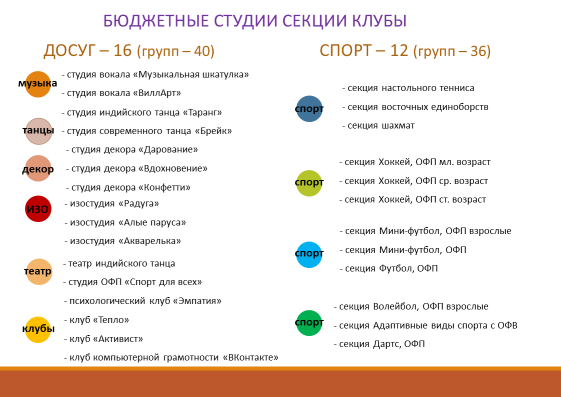 Предусмотрено оказание платных услуг населению. На платной основе работают 7 платных студий и 2 платных секции.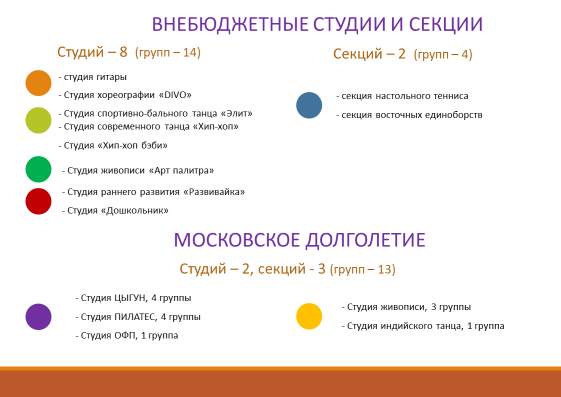 По программе «Московское долголетие» (МД) открыты 5 студий (13 групп), которые посещают в общей сложности 217 человек.Общее количество занимающихся: 1073 человек.Согласно Государственному заданию в 2020 в ГБУ ЦТДС «Хорошее настроение» занималось:спорт - 484 человека., досуг - 250 человек., Платно: 122 человека.«Московское долголетие»: 217 человек.16 клубных и творческих формирований (КФ): ансамбль индийского танца, изо-студии, студии декора, студия современного танца, вокальная студия, индийский театр, клуб личностного роста, психологический клуб, семейный клуб, клуб исторической реконструкции, клуб компьютерной грамотности, секция ОФП, детская хоровая студия.12 секций по различным видам спорта: футбол, мини-футбол, хоккей, волейбол, шашки, шахматы, дартс, настольный теннис, восточные единоборства, адаптивный вид спорта (инвалиды), военно-прикладной вид спорта.Большой выбор кружков, студий, клубов по интересам и секций способствует более полному и широкому раскрытию духовного и физического потенциала детей, подростков, молодёжи и взрослых, что в свою очередь помогает развитию гармоничной личности с устойчивой и положительной направленностью интересов. Семейные кружки и студии объединяют по средствам совместной деятельности родителей и детей, устраняя непонимания между разными поколениями. Это в свою очередь позволяет решать целый ряд проблем в сфере социально-воспитательной и досуговой работы среди детей, подростков, молодежи и их родителей:Отвлечение от асоциальной средыСодержательная организация свободного времениСамореализация и саморазвитие личностиПопуляризация и развитие различных видов творчества и спортаСоздание положительной референтной группыДостижение высоких результатов в районных, окружных, городских, а так же общероссийских и международных мероприятияхМероприятия:ГБУ ЦТДС «Хорошее настроение» в рамках Государственного задания проводит работу по организации клубных, и районных мероприятий, соревнований и физкультурно-спортивных праздников, смотров, конкурсов, фестивалей, культурно-массовых мероприятий в сфере досуговой и социально-воспитательной работы.Всего проведено 116 мероприятий клубного, районного и окружного уровня. Из них дистанционно: 37Из них 43 спортивных мероприятий (число участников 1750 чел.) и 73 досуговых мероприятий (число участников 5157 чел.).В рамках Государственного задания проведены 50 мероприятий районного уровня:15 досуговых мероприятий, в которых приняли участие 4252 человек.Это культурно-массовые мероприятия для жителей района Черёмушки, приуроченные к государственным праздникам и памятным датам: Масленица, День защитника Отечества, Международный женский день, День Победы, День защиты детей, День семьи, любви и верности, День города, День народного Единства, День матери, День старшего поколения, Рождество, Новый год, а так же Окружные фестивали: Фестиваль детского и юношеского творчества «Звездопад на Юго-Западе» и Фестиваль национальных искусств «Хоровод дружбы», которые стали «визитной карточкой» культурной жизни района.35 спортивных мероприятий, в которых приняли участие 1555 человек.Это районные этапы отборочных спортивных соревнований в рамках московских комплексных Спартакиад по различным видам спорта с различными категориями населения согласно регламенту Москомспорта на 2020 год, в том числе 7 соревнований среди лиц с ограниченными физическими возможностями, 18 соревнований среди детей и подростков (категория до 18 лет), 5 соревнований среди лиц старше 18 лет, 2 соревнования среди лиц пенсионного возраста, 2 соревнования среди семейных команд, 1 соревнование среди молодежи допризывного возраста, в которых участвовало 1555 человек и приняло участие в 43 окружных и 8 городских спортивно-массовых мероприятиях, для участия в которых было привлечено более 1000 жителей района. ЦЕЛЕВЫЕ ПРОГРАММЫ, В РАМКАХ КОТОРЫХ ВЫПОЛНЯЮТСЯ МЕРОПРИЯТИЯ УЧРЕЖДЕНИЯОценка качества оказываемых услуг в ГБУ ЦТДС «Хорошее настроение» Занятия в студиях/секциях.Оценка качества предоставления услуги (показатель 1) 4,8 баллов – 96%Оценка качества предоставления услуги (показатель 2) 23,5 балла 94%Проведение мероприятия.Оценка качества предоставления услуги (показатель 1) 4,8 баллов – 96%Оценка качества предоставления услуги (показатель 2) 23,7баллов - 95%Депутат Селькова Е.А. спросила, был ли освоен ФОТ в полном объеме в 2020 году?Азаренкова Е.Н. ответила, так как мероприятия не отменялись, а проводились дистанционно, то и все сотрудники работали дистанционно, ФОТ был освоен в полном объеме.Депутат Селькова Е.А., спросила было ли отремонтировано помещение по адресу ул. Херсонская 33?Азаренкова Е.А. ответила, что помещение было отремонтировано, но в 2020 году произошла протечка и в настоящее время помещением пользоваться невозможно.Депутат Селькова Е.А. спросила сколько мероприятий было проведено с доктором Румянцевым в 2021 году и сколько еще таких мероприятий запланировано и попросила приглашать на такие мероприятия всех депутатов СД МО Черемушки.Азаренкова Е.Н. ответила, что у ГБУ есть свой план мероприятий на год и никаких мероприятий для кандидата Румянцева они отдельно не проводят.Депутат Щербакова Ю.А., сообщила, что на сайте ГБУ есть информация о том, что на мероприятии «Масленица» присутствовало 250 человек, но на фотографиях, выложенных на сайте видно, что людей было меньше, сколько реально было человек?Азаренкова Е.Н. сообщила, что фото делались с разных ракурсов и мероприятие длилось 1,5 часа, официальный отчет о мероприятии размещен на официальном сайте ГБУ.Депутат Селькова Е.А. спросила сколько раз ГБУ пользовалось услугами окружной газеты, инфо-стендов для бесплатной рекламы своего учреждения?Азаренкова Е.Н. ответила, что перед ГБУ такой задачи не ставят, ГБУ информирует жителей района о своей деятельности через свой официальный сайт и соц.сети.Депутаты обсудили полученную информацию.Депутат Сапронов С.С. уточнил, запись на кружки проводится через mos.ru?Азаренкова Е.Н. ответила, через mos.ru, по телефонуДепутаты обсудили полученную информацию.Депутат Виленц А.В. предложил проголосовать по вопросу «О заслушивании директора ГБУ ЦТДС «Хорошее настроение» о работе в 2020 году»:«за» – 7 (Воропаев О.В., Сапронов С.С., Зеленецкая А.В., Васильева И.Н., Баскаков А.Н., Лаврикова В.И., Назарова Ю.В.) «против» – 1 (Селькова Е.А.), «воздержались» – 4 (Виленц А.В.+2, Щербакова Ю.А.)Принято решение: Заслушав в соответствии с пунктом 9 части 1 статьи 1 Закона города Москвы от 11 июля 2012 года № 39 «О наделении органов местного самоуправления муниципальных округов в города Москве отдельными полномочиями города Москвы», постановлением Правительства Москвы от 10 сентября 2012 года № 474-ПП «О порядке ежегодного заслушивания Советом депутатов муниципального округа отчета главы управы района и информации руководителей городских организаций», ежегодную информацию и.о. директора ГБУ ЦТДС «Хорошее настроение» Е.Н. Азаренковой о работе учреждения в 2020 году, Совет депутатов муниципального округа Черемушки решил:1. Принять информацию и.о. директора ГБУ ЦТДС «Хорошее настроение» Е.Н. Азаренковой о работе учреждения в 2020 году к сведению.2. Направить копию настоящего решения в ГБУ ЦТДС «Хорошее настроение», управу района Черемушки города Москвы, Префектуру Юго-Западного округа города Москвы, Департамент территориальных органов исполнительной власти города Москвы и Черемушкинскую межрайонную прокуратуру.3. Опубликовать настоящее решение в бюллетене «Муниципальный вестник района Черемушки» и разместить на официальном сайте муниципального округа Черемушки www.mcherem.ru.4. Контроль за выполнением настоящего решения возложить на главу муниципального округа Черемушки Е.В. Минаеву.2. ПО ВТОРОМУ ВОПРОСУ:О направлении средств стимулирования управы района Черемушки города Москвы на проведение мероприятий по благоустройству в 2021 годуДепутат Селькова Е.А. попросила еще раз озвучить по каким адресам будет проводиться разработка ПСД на благоустройство.Зам. директора ГБУ «Жилищник района Чеермушки» Быстрякова Н.В., пояснила, что все адреса прописаны в предоставленных депутатам СД документах. (зачитала адреса из проекта решения)Депутат Селькова Е.А., попросила учесть при разработке ПСД, отдельное зонирование на площадках для собак (выгул и дрессировка).Депутаты обсудили полученную информацию.Депутат Щербакова Ю.А. попросила указать в ТЗ какие именно полусферы планируются к закупке.Депутат Лаврикова В.И попросила пояснить по какому принципу определяется необходимость в новых посадках (деревья, кустарники).Зам. директора ГБУ «Жилищник района Чеермушки» Быстрякова Н.В., ответила, что списки посадок составляются на основании обращений жителей, портала.Депутат Селькова Е.А. попросила пояснить порядок высадки деревьев жителями района.Директор ГБУ «Жилищник района Чеермушки» Чиняев З.И. пояснил, что чаще всего новые деревья жители могут посадить на месте старого спиленного.Депутаты обсудили полученную информацию.Депутат Виленц А.В. предложил проголосовать по вопросу с предложенными дополнениями.Голосование по вопросу «О направлении средств стимулирования управы района Черемушки города Москвы на проведение мероприятий по благоустройству в 2021 году»:«за» – единогласно.Принято решение:В соответствии с постановлением Правительства Москвы от 26 декабря 2012 года  № 849-ПП «О стимулировании управ районов города Москвы», рассмотрев обращение управы района Черемушки города Москвы от 11.06.2021 года № ЧЕ-08-368/1, Совет депутатов муниципального округа Черемушки решил:1. Согласовать предложенное управой района Черемушки направление 20% средств стимулирования управы района Черемушки города Москвы на проведение мероприятий по благоустройству в 2021 году, согласно приложениям 1,2.2. Опубликовать настоящее решение в бюллетене «Муниципальный вестник района Черемушки» и разместить на официальном сайте муниципального округа Черемушки в информационно-телекоммуникационной сети «Интернет» www.mcherem.ru.3. Решение от 26.05.2021№ 46/2 «О согласовании направления 20% средств стимулирования управы района Черемушки города Москвы на проведение мероприятий по благоустройству в 2021 году» - признать утратившим силу.4. Направить копию настоящего решения в управу района Черемушки города Москвы, в префектуру Юго-Западного административного округа города Москвы, Черемушкинскую межрайонную прокуратуру города Москвы и Департамент территориальных органов исполнительной власти города Москвы.5. Контроль за выполнением настоящего решения возложить на главу муниципального округа Минаеву Е.В.Депутат Селькова Е.А., предложила рассмотреть вопрос из раздела «Разное» «О ситуации с поливом в районе Черемушки» и перешла к обсуждению.Депутат Селькова Е.А. обратилась к представителям ГБУ «Жилищник района Черемушки» и сообщила, что сейчас в городе стоит сильная жара и все растения нуждаются в обильном и регулярном поливе. Также попросила направить в свой адрес и адрес аппарата СД список с графиком полива (время, дата).3. ПО ТРЕТЬЕМУ ВОПРОСУ:Об участии депутатов Совета депутатов муниципального округа Черемушки в работе комиссий, осуществляющих открытие работ и приемку оказанных услуг и (или) выполненных работ по программе благоустройства за счет средств стимулирования управДепутаты обсудили вопрос, распределили адреса и перешли к голосованию.Голосование по вопросу «Об участии депутатов Совета депутатов муниципального округа Черемушки в работе комиссий, осуществляющих открытие работ и приемку оказанных услуг и (или) выполненных работ по программе благоустройства за счет средств стимулирования управ»:«за» – 11 (Сапронов С.С., Зеленецкая А.В., Васильева И.Н., Баскаков А.Н., Лаврикова В.И., Назарова Ю.В., Селькова Е.А., Виленц А.В.+2, Щербакова Ю.А.)Депутат Воропаев О.В. не голосовал.Принято решение:В соответствии с подпунктом 2, пункта 2, статьи 1 Закона города Москвы от 11 июля 2012 № 39 ««О наделении органов местного самоуправления муниципальных округов в городе Москве отдельными полномочиями города Москвы», пунктом 5 Приложения 1 к Постановлению Правительства Москвы от 24 сентября 2012 года № 507-ПП «О порядке формирования, согласования и утверждения перечней работ по благоустройству дворовых территорий, парков, скверов и капитальному ремонту многоквартирных домов»,Совет депутатов муниципального округа Черемушки решил:1. Определить закрепление депутатов Совета депутатов муниципального округа Черемушки для участия в работе комиссий, осуществляющих открытие работ и приемку оказанных услуг и (или) выполненных работ по программе благоустройства за счет средств стимулирования управ согласно приложению. 2. Опубликовать настоящее решение на официальном сайте муниципального округа Черемушки в сети Интернет www.mcherem.ru                    и бюллетене «Муниципальный вестник района Черемушки».3. Контроль за выполнением настоящего решения возложить на главу муниципального округа Черемушки Е.В. Минаеву.4. ПО ЧЕТВЕРТОМУ ВОПРОСУ:О назначении публичных слушаний по проекту решения Совета депутатов муниципального округа Черемушки «Об исполнении бюджета муниципального округа Черемушки за 2020 год»Депутат Сапронов С.С., сообщил, что аналогичный проект решения принимается ежегодно и обратился к представителю аппарата СД с вопросом на какую дату предложено назначить ПС.Карпова Д.А., ответила на 07.09.2021.Депутат Виленц А.В. предложил перенести время проведения ПС на более позднее время, до 19:00.Депутаты Селькова Е.А. и Щербакова Ю.А. поддержали предложение депутата Виленца А.В.Голосование по вопросу «О назначении публичных слушаний по проекту решения Совета депутатов муниципального округа Черемушки «Об исполнении бюджета муниципального округа Черемушки за 2020 год»»«за» – 11 (Сапронов С.С., Зеленецкая А.В., Васильева И.Н., Баскаков А.Н., Лаврикова В.И., Назарова Ю.В., Селькова Е.А., Виленц А.В.+2, Щербакова Ю.А.)Депутат Воропаев О.В. не голосовал.Принято решение:В соответствии с Бюджетным кодексом Российской Федерации, Законом РФ от 6 октября 2003 года № 131-ФЗ «Об общих принципах организации местного самоуправления в Российской Федерации», Законом города Москвы от 6 октября 2002 года № 56 «Об организации местного самоуправления в городе Москве», Уставом муниципального округа Черемушки, Положением о бюджетном процессе в муниципальном округе Черемушки, Порядком организации и проведения публичных слушаний в муниципальном округе Черемушки, утвержденным решением Совета депутатов муниципального округа Черемушки  от 01.10.2015 № 10/9,Совет депутатов муниципального округа Черемушки решил:1. Принять за основу проект решения Совета депутатов муниципального округа Черемушки «Об исполнении бюджета муниципального округа Черемушки за 2020 год» согласно приложению 1 к настоящему решению.2. Назначить публичные слушания по проекту решения Совета депутатов муниципального округа Черемушки, указанному в пункте 1 настоящего решения, на 07 сентября 2021 года с 16-00ч. до 19-00 ч. в помещении, расположенном по адресу: ул. Новочеремушкинская, д.57.3. Для организации и проведения публичных слушаний по проекту решения, указанному в пункте 1 настоящего решения, создать рабочую группу и утвердить ее персональный состав согласно приложению 2 к настоящему решению.4. Опубликовать настоящее решение в муниципальной газете «Честные Черемушки» и (или) бюллетене «Муниципальный вестник Черемушки» и разместить на официальном сайте муниципального округа Черемушки в информационно-телекоммуникационной сети «Интернет» по адресу: www.mcherem.ru.5. Контроль за выполнением настоящего решения возложить на главу муниципального округа Черемушки Минаеву Е.В.5. ПО ПЯТОМУ ВОПРОСУ:О внесении изменений в бюджет муниципального округа Черемушки 2021 года (в связи с внесением изменений в порядок применения кодов бюджетной классификации)Депутат Сапронов С.С., сообщил, что внесения в бюджет требуется внести в связи с внесением изменений в порядок применения кодов бюджетной классификации.Депутаты обсудили полученную информацию и перешли к голосованию.Голосование по вопросу «О внесении изменений в бюджет муниципального округа Черемушки 2021 года (в связи с внесением изменений в порядок применения кодов бюджетной классификации)»:«за» – 10 (Виленц А.В.+2, Воропаев О.В., Сапронов С.С., Васильева И.Н., Зеленецкая А.В., Баскаков А.Н., Лаврикова В.И., Назарова Ю.В.), «против» - 2 (Селькова Е.А., Щербакова Ю.А.), «воздержался»- 0. Принято решение:В соответствии со статьями 184, 184.1, 187 Бюджетного кодекса Российской Федерации, Законом города Москвы «О бюджете города Москвы на 2020 год и плановый период 2021 и 2022 годов», Уставом муниципального округа Черемушки, Совет депутатов муниципального округа Черемушки решил:1. Внести изменения в решение Совета депутатов муниципального округа Черемушки от 17.12.2020 г. № 40/8 «О бюджете муниципального округа Черемушки на 2021 год и плановый период 2022 и 2023 годов», изложив приложение № 4  «Ведомственная структура расходов бюджета муниципального округа Черемушки на 2021 год и плановый период 2022 и 2023 годов» в новой редакции, согласно приложению 1 к настоящему решению.2. Опубликовать настоящее решение в бюллетене «Муниципальный вестник района Черемушки» и на официальном сайте муниципального округа Черемушки www.mcherem.ru.3. Контроль за исполнением настоящего решения возложить на главу муниципального округа Черемушки Е.В.Минаеву.6. ПО ШЕСТОМУ ВОПРОСУ:О поощрении депутатов Совета депутатов муниципального округа Черёмушки за апрель, май, июнь 2021 годаГолосование по вопросу «О поощрении депутатов Совета депутатов муниципального округа Черёмушки за апрель, май, июнь 2021 года»:«за» – единогласно Принято решение:На основании пунктов 16 и 17 статьи 3 Закона города Москвы от                                    11 июля 2012 года № 39 «О наделении органов местного самоуправления муниципальных округов в городе Москве отдельными полномочиями города Москвы», Порядка поощрения депутатов Совета депутатов муниципального округа Черемушки города Москвы, утвержденного решением Совета депутатов муниципального округа Черемушки города Москвы от 04 сентября 2013 года № 7/4, Совет депутатов муниципального округа Черёмушки решил:1. За активное участие в осуществлении отдельных полномочий города Москвы, переданных Законом города Москвы от 11 июля 2012 года № 39 «О наделении органов местного самоуправления муниципальных округов в городе Москве отдельными полномочиями города Москвы», поощрить следующих депутатов Совета депутатов муниципального округа Черемушки:Баскакова Андрея Николаевича - в размере 60 000 руб.;Васильеву Инну Николаевну - в размере 60 000 руб.;Виленца Алексея Викторовича - в размере 60 000 руб.;Воропаева Олега Владимировича - в размере 60 000 руб.;Гусева Алексея Алексеевича - в размере 60 000 руб.;Гусеву Майю Геннадиевну - в размере 60 000 руб.;Зеленецкую Аллу Викторовну - в размере 60 000 руб.;Лаврикову Валентину Ивановну - в размере 60 000 руб.;Назарову Юлию Владимировну - в размере 60 000 руб.;Сапронова Сергея Сергеевича - в размере 60 000 руб.;Селькову Елену Андреевну - в размере 60 000 руб.;Щербакову Юлию Анатольевну - в размере 60 000 руб.2. Не облагать страховыми взносами поощрения депутатов, осуществляющих свои полномочия на непостоянной основе, предоставленные в составе межбюджетного трансферта.3. Аппарату Совета депутатов муниципального округа Черемушки выплатить поощрение в соответствии с пунктом 1 настоящего решения. 4. Контроль за исполнением решения возложить на главу муниципального округа Черемушки Е.В. Минаеву.7. ПО СЕДЬМОМУ ВОПРОСУ:О предварительном плане работы Совета депутатов муниципального округа Черемушки на второе полугодие 2021 годаГолосование по вопросу «О предварительном плане работы Совета депутатов муниципального округа Черемушки на второе полугодие 2021 года»:«за» – единогласно Принято решение:В соответствии с Регламентом Совета депутатов муниципального округа Черемушки, Совет депутатов муниципального округа Черемушки решил:Утвердить предварительный план работы Совета депутатов муниципального округа Черемушки на второе полугодие 2021 года согласно приложению.Опубликовать настоящее решение в бюллетене «Муниципальный вестник района Черемушки» и разместить на официальном сайте www.mcherem.ru. Настоящее решение вступает в силу со дня его принятия.Контроль за исполнением настоящего решения возложить на главу муниципального округа Черемушки Е.В. Минаеву.8. ПО ВОСЬМОМУ ВОПРОСУ:О рассмотрении протеста Черемушкинского межрайонного прокурора города Москвы от 08.06.2021 г. № 7-4-2021 на п. 12 Порядка рассмотрения главой муниципального округа Черемушки заявления о выдаче разрешения на участие на безвозмездной основе в управлении некоммерческой организацией, утвержденного решением Совета депутатов муниципального округа Черемушки от 19.05.2021 г. № 45/1Депутат Селькова Е.А., пояснила, что депутатами внесено изменение в ПОРЯДОК в части уведомления депутатов о наличие в аппарате сотрудника, который является участником на безвозмездной основе в управлении некоммерческой организацией без указания персональных данных такого сотрудника. Также обратилась к представителю прокуратуры с просьбой разъяснить, где прокуратурой усмотрена коррупция?Старший помощник МЧРП Проконова Д.С. пояснила, что данное изменение является превышением депутатских полномочий.Депутаты обсудили полученную информацию.Голосование по вопросу «О рассмотрении протеста Черемушкинского межрайонного прокурора города Москвы от 08.06.2021 г. № 7-4-2021 на п. 12 Порядка рассмотрения главой муниципального округа Черемушки заявления о выдаче разрешения на участие на безвозмездной основе в управлении некоммерческой организацией, утвержденного решением Совета депутатов муниципального округа Черемушки от 19.05.2021 г. № 45/1»:«за» – 5 (Баскаков А.Н., Васильева И.Н., Зеленецкая А.В., Лаврикова В.И., Назарова Ю.В.), «против» - 5 (Виленц А.В.+2, Селькова Е.А., Щербакова Ю.А.), «воздержался» 2 (Сапронов С.С., Воропаев О.В.)Решение не принято.9. ПО ДЕВЯТОМУ ВОПРОСУ:О внесении изменений в решение Совета депутатов муниципального округа Черемушки от 19.05.2021 №45/1 «Об утверждении Порядка рассмотрения главой муниципального округа Черемушки заявления о выдаче разрешения на участие на безвозмездной основе в управлении некоммерческой организацией» в связи с поступившим протестом Черемушкинского межрайонного прокурора города МосквыДепутат Виленц А.В. предложил проголосовать за снятие вопроса с повестки дня.«за» - единогласно.Вопрос снят с повестки дня.10. ПО ДЕСЯТОМУ ВОПРОСУ:О направлении обращения Совета депутатов муниципального округа Черемушки Мэру Москвы С.С. Собянину о введении нового маршрута наземного общественного транспортаДепутат Щербакова Ю.А.:Просим инициировать запуск маршрута наземного общественного транспорта от станции метро «Калужская» по Южной хорде в сторону станции метро «Кунцевская» и МЦД-1 «Кунцево».Запуск данного маршрута соединит ЮЗАО и ЗАО города Москвы, а также районы Черёмушки, Обручевский, Проспект Вернадского, Очаково-Матвеевское, Фили – Давыдково, Можайский, Кунцево.Маршрут станет альтернативой БКЛ московского метрополитена. В настоящее время до остановки, расположенной между станциями метро БКЛ (Храм Александра Невского), жителям приходится сначала ехать до метро «Калужская» или «Новаторов», далее на метро до станции «Мичуринский проспект», а потом снова автобусом от метро. Он позволит без пересадок проехать до социальных объектов, расположенных на пути следования от станции метро «Калужская» до «Кунцевской».Например, на сегодняшний день от метро «Калужская» запущен маршрут автобуса №784 до станции Москворечье МЦД-2. Как показывает заполняемость автобусов, этот маршрут пользуется популярностью у пассажиров.Депутаты обсудили полученную информацию.Голосование по вопросу «О направлении обращения Совета депутатов муниципального округа Черемушки Мэру Москвы С.С. Собянину о введении нового маршрута наземного общественного транспорта»:«за» – 7 (Виленц А.В.+2, Воропаев О.В., Сапронов С.С., Щербакова Ю.А., Селькова Е.А.), против -0, «воздержался»-5 ( Баскаков А.Н., Зеленецкая А.В., Васильева И.Н., Лаврикова В.И., Назарова Ю.В.)Принято решение:В соответствии с Законом города Москвы от 6 ноября 2002 № 56 «Об организации местного самоуправления в городе Москве», Уставом муниципального округа Черемушки,Совет депутатов муниципального округа Черёмушки решил:Направить обращение Совета депутатов муниципального округа Черемушки Мэру Москвы Собянину С.С. о введении нового маршрута наземного общественного транспорта согласно приложению к настоящему решению.Опубликовать настоящее решение в бюллетене «Муниципальный вестник Черёмушки» и разместить на официальном сайте http://www.mcherem.ru. Контроль за исполнением настоящего решения возложить на главу муниципального округа Черемушки Е.В. Минаеву.11. ПО ОДИННАДЦАТОМУ ВОПРОСУ:О направлении обращения Совета депутатов муниципального округа Черемушки Черемушкинскому межрайонному прокурору о проверке законности установки ограждающих устройств юридическими лицамиДепутат Виленц А.В.:Депутатам Совета депутатов муниципального округа Черемушки поступают жалобы от жителей района Черемушки по вопросу препятствованию пользования территорией по адресу Профсоюзная ул., д. 27, корп.1 (ресторан «У Эдуарда»), а также по адресу Профсоюзная ул., вл. 41 (межрегиональная ярмарка у станции метро «Новые Черемушки») со стороны ул. Академика Полякова.В интересах жителей муниципального округа Черемушки, Совет депутатов муниципального округа Черемушки, просит Вас провести проверку законности установки юридическими лицами ограждающих устройств по вышеуказанным адресам.Дополнительно сообщаем, что согласование установки ограждающих устройств по данным адресам Советом депутатов муниципального округа Черемушки не проводилось.Депутаты обсудили полученную информацию.Голосование по вопросу «О направлении обращения Совета депутатов муниципального округа Черемушки Черемушкинскому межрайонному прокурору о проверке законности установки ограждающих устройств юридическими лицами»:«за» – единогласно.Принято решение:В соответствии с Федеральным законом от 06 октября 2003 года № 131-ФЗ «Об общих принципах организации местного самоуправления в Российской       Федерации», Законом города Москвы от 6 ноября 2002 года № 56 «Об организации местного самоуправления в городе Москве, Совет депутатов муниципального округа Черемушки решил: 1. Направить обращение Совета депутатов муниципального округа            Черемушки Черемушкинскому межрайонному прокурору о проверке законности установки ограждающих устройств юридическими лицами согласно приложению.2. Опубликовать настоящее решение в бюллетене «Муниципальный       вестник Черёмушки», и разместить на официальном сайте http://www.mcherem.ru.3. Контроль за исполнением настоящего решения возложить на главу        муниципального округа Черемушки Е.В. Минаеву.Депутат Виленц А.В. предложил проголосовать за закрытие заседания.«за»- единогласно.Заседание завершилось в 21:00Глава муниципального округа Черемушки                                               Е.В. МинаеваПредседательствующий депутат Совета депутатов муниципального округа Черемушки                                         А.В. ВиленцСекретарь заседания Совета депутатовмуниципального округа Черемушки                                                      Д.А. КарповаДата проведения:Время проведения:Место проведения: «22» июня 2021 года19-30 ч.Помещение аппарата Совета депутатов МО Черемушкиул. Новочеремушкинская, д. 57Депутаты Совета депутатов муниципального округа Черемушки (согласно листу регистрации 10 из 12 чел.):Глава МО ЧеремушкиБаскаков А.Н.Васильева И.Н.Виленц А.В.Воропаев О.В.Зеленецкая А.В.Лаврикова В.И.Назарова Ю.В.Сапронов С.С.Селькова Е.А.Щербакова Ю.А.Минаева Е.В.Приглашенные:Зам. главы управы ЧеремушкиВасильев В.В.Начальник орг.отдела управы района ЧеремушкиБесакаев А.М.Директор ГБУ «Жилищник района Черемушки»Чиняев З.И.Зам. Директора  ГБУ «Жилищник района Черемушки»Быстрякова Н.В.И.о. директора ГБУ ЦТДиС «Хорошее настроение»Азаренкова Е.Н.Старший помощник ЧМРППроконова Д.С.Жители района Черемушки0№Вопрос, внесенный на заседание Совета депутатовПроект внесенВремя О заслушивании директора ГБУ ЦТДС «Хорошее настроение» о работе в 2020 годуРРГ5 мин.О направлении средств стимулирования управы района Черемушки города Москвы на проведение мероприятий по благоустройству в 2021 годуРРГ25 мин.Об участии депутатов Совета депутатов муниципального округа Черемушки в работе комиссий, осуществляющих открытие работ и приемку оказанных услуг и (или) выполненных работ по программе благоустройства за счет средств стимулирования управКПР5 мин.О назначении публичных слушаний по проекту решения Совета депутатов муниципального округа Черемушки «Об исполнении бюджета муниципального округа Черемушки за 2020 год»БФК5 мин.О внесении изменений в бюджет муниципального округа Черемушки 2021 года (в связи с внесением изменений в порядок применения кодов бюджетной классификации)БФК5 мин.О поощрении депутатов Совета депутатов муниципального округа Черёмушки за апрель, май, июнь 2021 годаБФК5 мин.О предварительном плане работы Совета депутатов муниципального округа Черемушки на второе полугодие 2021 годаРРГ5 мин.О направлении обращения Совета депутатов муниципального округа Черемушки Мэру Москвы С.С. Собянину о введении нового маршрута наземного общественного транспорта  РРГ5 мин.О направлении обращения Совета депутатов муниципального округа Черемушки Черемушкинскому межрайонному прокурору о проверке законности установки ограждающих устройств юридическими лицами РРГ5 мин.О рассмотрении протеста Черемушкинского межрайонного прокурора города Москвы от 08.06.2021 г. № 7-4-2021 на п. 12 Порядка рассмотрения главой муниципального округа Черемушки заявления о выдаче разрешения на участие на безвозмездной основе в управлении некоммерческой организацией, утвержденного решением Совета депутатов муниципального округа Черемушки от 19.05.2021 г. № 45/1РРГ5 мин.О внесении изменений в решение Совета депутатов муниципального округа Черемушки от 19.05.2021 №45/1 «Об утверждении Порядка рассмотрения главой муниципального округа Черемушки заявления о выдаче разрешения на участие на безвозмездной основе в управлении некоммерческой организацией» в связи с поступившим протестом Черемушкинского межрайонного прокурора города МосквыРРГ5 мин.Разное:О ситуации с поливом в районе ЧеремушкиДепутат Селькова Е.А.№Название мероприятияДата проведенияМесто проведенияКол-во участников12345День защитника Отечества. Праздничная программа «Отчизны славные сыны». Концерт с участием творческих коллективов Центра и профессиональных артистов. для жителей района Черёмушки.21.02.202016.00Профсоюзная 25-440Празднование Масленицы. «Как на масленой неделе». Праздник во дворе для жителей района Черёмушки. Концерт с участием профессиональных артистов, фольклорная анимационная программа, угощение блинами и чаем.28.02.202017.00Дворовая площадка Профсоюзная 25-4250Международный женский день. Музыкальный вечер «И имя твоё любовь» для жителей района Черёмушки. Концерт творческих студий центра и профессиональных артистов. 06.03.202016.00Профсоюзная 25-480В соответствии с распоряжением Префектуры Юго-Западного административного округа города Москвы№132-РП от 23 марта 2020 года «О приостановлении досуговой и спортивной работы государственных бюджетных учреждений города Москвы в сфере организации досуговой, социально-воспитательной, физкультурно-оздоровительной и спортивной работы с населением по месту жительства, подведомственных префектуре ЮЗАО города Москвы» с 23 марта 2020 года ГБУ ЦТДС «Хорошее настроение» временно приостановило проведение культурно-массовых мероприятий до особого распоряжения.Все ранее запланированные на этот период мероприятия проведены дистанционно или перенесенына 3 и 4 кварталы 2020 г.В соответствии с распоряжением Префектуры Юго-Западного административного округа города Москвы№132-РП от 23 марта 2020 года «О приостановлении досуговой и спортивной работы государственных бюджетных учреждений города Москвы в сфере организации досуговой, социально-воспитательной, физкультурно-оздоровительной и спортивной работы с населением по месту жительства, подведомственных префектуре ЮЗАО города Москвы» с 23 марта 2020 года ГБУ ЦТДС «Хорошее настроение» временно приостановило проведение культурно-массовых мероприятий до особого распоряжения.Все ранее запланированные на этот период мероприятия проведены дистанционно или перенесенына 3 и 4 кварталы 2020 г.В соответствии с распоряжением Префектуры Юго-Западного административного округа города Москвы№132-РП от 23 марта 2020 года «О приостановлении досуговой и спортивной работы государственных бюджетных учреждений города Москвы в сфере организации досуговой, социально-воспитательной, физкультурно-оздоровительной и спортивной работы с населением по месту жительства, подведомственных префектуре ЮЗАО города Москвы» с 23 марта 2020 года ГБУ ЦТДС «Хорошее настроение» временно приостановило проведение культурно-массовых мероприятий до особого распоряжения.Все ранее запланированные на этот период мероприятия проведены дистанционно или перенесенына 3 и 4 кварталы 2020 г.В соответствии с распоряжением Префектуры Юго-Западного административного округа города Москвы№132-РП от 23 марта 2020 года «О приостановлении досуговой и спортивной работы государственных бюджетных учреждений города Москвы в сфере организации досуговой, социально-воспитательной, физкультурно-оздоровительной и спортивной работы с населением по месту жительства, подведомственных префектуре ЮЗАО города Москвы» с 23 марта 2020 года ГБУ ЦТДС «Хорошее настроение» временно приостановило проведение культурно-массовых мероприятий до особого распоряжения.Все ранее запланированные на этот период мероприятия проведены дистанционно или перенесенына 3 и 4 кварталы 2020 г.В соответствии с распоряжением Префектуры Юго-Западного административного округа города Москвы№132-РП от 23 марта 2020 года «О приостановлении досуговой и спортивной работы государственных бюджетных учреждений города Москвы в сфере организации досуговой, социально-воспитательной, физкультурно-оздоровительной и спортивной работы с населением по месту жительства, подведомственных префектуре ЮЗАО города Москвы» с 23 марта 2020 года ГБУ ЦТДС «Хорошее настроение» временно приостановило проведение культурно-массовых мероприятий до особого распоряжения.Все ранее запланированные на этот период мероприятия проведены дистанционно или перенесенына 3 и 4 кварталы 2020 г.9 мая День Победы. Праздничная программа «75 лет Победы» для ветеранов ВОВ и жителей района Черёмушки поэтические и вокальные выступления воспитанников студий «Вдохновение», «Дарование», «Конфетти» и «Акварелька», художественная дистанционная программа мастер-классов по изготовлению красивых творческих работ.08.05.2020Дистанционнона сайте учреждения https://hornastroenie.mos.ruна социальных страницах учреждения:https://vk.com/1hornashttps://www.facebook.com/1hornastrhttps://www.instagram.com/1hornas40День защиты детей. Дистанционная программа «Детство- это смех и радость»» поэтические и вокальные выступления воспитанников студий «Вдохновение», «Дарование», «Конфетти» и «Акварелька», художественная программа мастер-классов по изготовлению красивых творческих работ.01.06.2020Дистанционнона сайте учреждения https://hornastroenie.mos.ruна социальных страницах учреждения:https://vk.com/1hornashttps://www.facebook.com/1hornastrhttps://www.instagram.com/1hornas40День Независимости России. Дистанционная программа «Лучше нет родного края» для жителей района Черёмушки: поэтические и вокальные выступления воспитанников студий «Вдохновение», «Дарование», «Конфетти» и «Акварелька», художественная программа мастер-классов по изготовлению красивых творческих работ.11.06.2020Дистанционнона сайте учреждения https://hornastroenie.mos.ruна социальных страницах учреждения:https://vk.com/1hornashttps://www.facebook.com/1hornastrhttps://www.instagram.com/1hornas40День семьи, любви и верности. Раус-программа «Вся семья вместе, и душа на месте.» для жителей района Черёмушки, членов клубов «Тепло», «Активист» и студий «Таранг», «Конфетти», «Радуга», «Алые паруса». Программа с участием творческих коллективов Центра, мастер-классы08.07.2020Дворовая площадка Профсоюзная 25-425День города. Праздничная программа «Москва - как много в этом звуке…» для жителей района Черёмушки. Концерт творческих коллективов Центра и профессиональных артистов. Анимационная программа для детей, конкурсы, эстафеты, мастер-классы.05.09.2020Дворовая площадка Профсоюзная 25-425В соответствии с Распоряжением Префектуры Юго-Западного административного округа города Москвы от 02 октября 2020 №312-РП «О приостановлении досуговой и спортивной работы государственных бюджетных учреждений города Москвы в сфере организации досуговой, социально-воспитательной, физкультурно-оздоровительной и спортивной работы с населением по месту жительства, подведомственных префектуре ЮЗАО города Москвы» с 05 октября 2020 года ГБУ ЦТДС «Хорошее настроение» временно приостановило очное проведение культурно-массовых мероприятий до особого распоряжения. Все запланированные в начале года мероприятия проводятся в дистанционном режимеВ соответствии с Распоряжением Префектуры Юго-Западного административного округа города Москвы от 02 октября 2020 №312-РП «О приостановлении досуговой и спортивной работы государственных бюджетных учреждений города Москвы в сфере организации досуговой, социально-воспитательной, физкультурно-оздоровительной и спортивной работы с населением по месту жительства, подведомственных префектуре ЮЗАО города Москвы» с 05 октября 2020 года ГБУ ЦТДС «Хорошее настроение» временно приостановило очное проведение культурно-массовых мероприятий до особого распоряжения. Все запланированные в начале года мероприятия проводятся в дистанционном режимеВ соответствии с Распоряжением Префектуры Юго-Западного административного округа города Москвы от 02 октября 2020 №312-РП «О приостановлении досуговой и спортивной работы государственных бюджетных учреждений города Москвы в сфере организации досуговой, социально-воспитательной, физкультурно-оздоровительной и спортивной работы с населением по месту жительства, подведомственных префектуре ЮЗАО города Москвы» с 05 октября 2020 года ГБУ ЦТДС «Хорошее настроение» временно приостановило очное проведение культурно-массовых мероприятий до особого распоряжения. Все запланированные в начале года мероприятия проводятся в дистанционном режимеВ соответствии с Распоряжением Префектуры Юго-Западного административного округа города Москвы от 02 октября 2020 №312-РП «О приостановлении досуговой и спортивной работы государственных бюджетных учреждений города Москвы в сфере организации досуговой, социально-воспитательной, физкультурно-оздоровительной и спортивной работы с населением по месту жительства, подведомственных префектуре ЮЗАО города Москвы» с 05 октября 2020 года ГБУ ЦТДС «Хорошее настроение» временно приостановило очное проведение культурно-массовых мероприятий до особого распоряжения. Все запланированные в начале года мероприятия проводятся в дистанционном режимеВ соответствии с Распоряжением Префектуры Юго-Западного административного округа города Москвы от 02 октября 2020 №312-РП «О приостановлении досуговой и спортивной работы государственных бюджетных учреждений города Москвы в сфере организации досуговой, социально-воспитательной, физкультурно-оздоровительной и спортивной работы с населением по месту жительства, подведомственных префектуре ЮЗАО города Москвы» с 05 октября 2020 года ГБУ ЦТДС «Хорошее настроение» временно приостановило очное проведение культурно-массовых мероприятий до особого распоряжения. Все запланированные в начале года мероприятия проводятся в дистанционном режимеДень Старшего Поколения. Концерт «Если вечно душою вы молоды, значит годы вам нипочем» для жителей района Черёмушки: поэтические и вокальные выступления воспитанников студий «Вдохновение», «Дарование», «Конфетти» и «Акварелька», художественная дистанционная программа мастер-классов по изготовлению красивых творческих работ.01.10.2020Дистанционнона сайте учреждения https://hornastroenie.mos.ruна социальных страницах учреждения:https://vk.com/1hornashttps://www.facebook.com/1hornastrhttps://www.instagram.com/1hornas57День Народного Единства. Праздничная программа классической музыки «Если мы едины – мы непобедимы» для жителей района Черёмушки: поэтические и вокальные выступления воспитанников студий «Вдохновение», «Дарование», «Конфетти» и «Акварелька» и театрального клуба «Ретро», художественная дистанционная программа мастер-классов по изготовлению красивых творческих работ.06.11.2020Дистанционнона сайте учреждения https://hornastroenie.mos.ruна социальных страницах учреждения:https://vk.com/1hornashttps://www.facebook.com/1hornastrhttps://www.instagram.com/1hornas43Ежегодный окружной фестиваль детского и юношеского творчества «Звездопад на Юго-Западе».  Дистанционный конкурс на специально созданном You Toube канале. Победителей определяло зрительское голосование, а так же оценка жюри.10-30.112020Дистанционнона сайте учреждения https://hornastroenie.mos.ruна социальных страницах учреждения:https://vk.com/1hornashttps://www.facebook.com/1hornastrhttps://www.instagram.com/1hornas2388День матери. Праздничная программа «При солнышке тепло, при матушке добро» для жителей района Черёмушки: поэтические и вокальные выступления воспитанников студий «Вдохновение», «Дарование», «Конфетти» и «Акварелька» и театрального клуба «Ретро», художественная дистанционная программа мастер-классов по изготовлению красивых творческих работ.27.11.2020 Дистанционнона сайте учреждения https://hornastroenie.mos.ruна социальных страницах учреждения:https://vk.com/1hornashttps://www.facebook.com/1hornastrhttps://www.instagram.com/1hornas78Окружной фестиваль национальных искусств «Хоровод дружбы». Дистанционный конкурс на специально созданном You Toube канале. Победителей определяло зрительское голосование, а так же оценка жюри.07-25.12.2020 Дистанционнона сайте учреждения https://hornastroenie.mos.ruна социальных страницах учреждения:https://vk.com/1hornashttps://www.facebook.com/1hornastrhttps://www.instagram.com/1hornas1050Музыкально-литературный вечер «Рождественское волшебство» для жителей района Черёмушки, воспитанников Центра и их родителей.25.12.2020Дистанционнона сайте учреждения https://hornastroenie.mos.ruна социальных страницах учреждения:https://vk.com/1hornashttps://www.facebook.com/1hornastrhttps://www.instagram.com/1hornas30Новый год. Праздничная программа «Вот такая зима!»  предновогодний марафон «Самая красивая ёлочка», выставка творческих работ воспитанников студии «Радуга» «Символ года», видео поздравление педагогов Центра жителям района Черёмушки с Новым годом.26.12.2020Дистанционнона сайте учреждения https://hornastroenie.mos.ruна социальных страницах учреждения:https://vk.com/1hornashttps://www.facebook.com/1hornastrhttps://www.instagram.com/1hornas66№Наименование мероприятияДата ивремяУровень мероприятияМесто проведенияКол-во участников1 квартал1 квартал1 квартал1 квартал1 квартал1 кварталРайонный этап соревнований «Зимние забавы» среди спортивных семей в рамках московской комплексной Спартакиады «Всей семьей за здоровьем!» посвященные празднованию Рождества Христова06.01.2020РайонныйУл. Профсоюзная, д. 41 искусственный открытый каток58 челСоревнования «Подвижные игры» с элементами игровых видов спорта посвященные празднованию старого Нового года09.01.2020РайонныйУл. Профсоюзная, д. 41, искусственный открытый каток46 челРайонные соревнования по новус для лиц с ОФЗ в рамках Московской комплексной Спартакиады «Мир равных возможностей22.01.2020РайонныйУл. Профсоюзная, д. 47, к. 2, ГКУ г. Москвы Центр содействия семейному воспитанию «Юнона»32 челРайонный этап турнира по мини-футболу в рамках Московской комплексной Спартакиады «Спорт для всех»29.01.2020РайонныйУл. Новочеремушкинская, д. 67, спортзал ГИАТЦ МВД72 челРайонный этап Открытых Всероссийских массовых соревнований по конькобежному спорту «Лед надежды нашей»01.02.2020Районный Ул. Цюрупы, д. 13, открытый каток с искусственным льдом31 челРайонный этап соревнования по дартс комплексной открытой Спартакиады «Спартакиада пенсионеров г. Москвы»06.02.2020Районный Ул. Наметкина, д. 9, ГБУ ТЦСО района Черемушки33 челРайонный этап соревнования по стрельбе комплексной открытой Спартакиады «Спартакиада пенсионеров г. Москвы»06.02.2020Районный Ул. Наметкина, д. 9, ГБУ ТЦСО района Черемушки36 челРайонный этап турнира по флорболу в рамках Московской комплексной Спартакиады «Московский двор – спортивный двор» 2004-2005 г.р.11.02.2020Районный Ул. Перекопская, д. 28А, спортзал ГБОУ школа 15, Ш.О. № 449 челРайонный этап турнира по флорболу в рамках Московской комплексной Спартакиады «Московский двор – спортивный двор» 2006-2007 г.р.13.02.2020Районный Ул. Перекопская, д. 28А, спортзал ГБОУ школа 15, Ш.О. № 456 челРайонный этап турнира по флорболу в рамках Московской комплексной Спартакиады «Московский двор – спортивный двор» 2008-2009 г.р.18.02.2020Районный Ул. Перекопская, д. 28А, спортзал ГБОУ школа 15, Ш.О. № 450 челРайонный этап соревнования по волейболу для лиц с ОФЗ в рамках Московской комплексной Спартакиады «Мир равных возможностей» 04.03.2020Районный Ул. Новочеремушкинская, д. 34, к. 2, ФОК «Сфера»42 челРайонный этап соревнования по плаванию в рамках Московской комплексной Спартакиады «Мир равных возможностей» для лиц с ОФЗ11.03.2020Районный Ул. Обручева, д. 28, бассейн ПНИ № 2057 челРайонный этап соревнований по шахматам в рамках Московской Спартакиады «Московский двор – спортивный двор»14.03.2020Районный Ул. Профсоюзная, д. 25, к. 4, ГБУ ЦТДС «Хорошее настроение»15 чел2 квартал2 квартал2 квартал2 квартал2 квартал2 кварталВ соответствии с распоряжением Префектуры Юго-Западного административного округа города Москвы№132-РП от 23 марта 2020 года «О приостановлении досуговой и спортивной работы государственных бюджетных учреждений города Москвы в сфере организации досуговой, социально-воспитательной, физкультурно-оздоровительной и спортивной работы с населением по месту жительства, подведомственных префектуре ЮЗАО города Москвы» с 23 марта 2020 года ГБУ ЦТДС «Хорошее настроение» временно приостановило проведение культурно-массовых мероприятий до особого распоряжения.Все ранее запланированные на этот период мероприятия перенесены на 3 и 4 кварталы 2020 г.В соответствии с распоряжением Префектуры Юго-Западного административного округа города Москвы№132-РП от 23 марта 2020 года «О приостановлении досуговой и спортивной работы государственных бюджетных учреждений города Москвы в сфере организации досуговой, социально-воспитательной, физкультурно-оздоровительной и спортивной работы с населением по месту жительства, подведомственных префектуре ЮЗАО города Москвы» с 23 марта 2020 года ГБУ ЦТДС «Хорошее настроение» временно приостановило проведение культурно-массовых мероприятий до особого распоряжения.Все ранее запланированные на этот период мероприятия перенесены на 3 и 4 кварталы 2020 г.В соответствии с распоряжением Префектуры Юго-Западного административного округа города Москвы№132-РП от 23 марта 2020 года «О приостановлении досуговой и спортивной работы государственных бюджетных учреждений города Москвы в сфере организации досуговой, социально-воспитательной, физкультурно-оздоровительной и спортивной работы с населением по месту жительства, подведомственных префектуре ЮЗАО города Москвы» с 23 марта 2020 года ГБУ ЦТДС «Хорошее настроение» временно приостановило проведение культурно-массовых мероприятий до особого распоряжения.Все ранее запланированные на этот период мероприятия перенесены на 3 и 4 кварталы 2020 г.В соответствии с распоряжением Префектуры Юго-Западного административного округа города Москвы№132-РП от 23 марта 2020 года «О приостановлении досуговой и спортивной работы государственных бюджетных учреждений города Москвы в сфере организации досуговой, социально-воспитательной, физкультурно-оздоровительной и спортивной работы с населением по месту жительства, подведомственных префектуре ЮЗАО города Москвы» с 23 марта 2020 года ГБУ ЦТДС «Хорошее настроение» временно приостановило проведение культурно-массовых мероприятий до особого распоряжения.Все ранее запланированные на этот период мероприятия перенесены на 3 и 4 кварталы 2020 г.В соответствии с распоряжением Префектуры Юго-Западного административного округа города Москвы№132-РП от 23 марта 2020 года «О приостановлении досуговой и спортивной работы государственных бюджетных учреждений города Москвы в сфере организации досуговой, социально-воспитательной, физкультурно-оздоровительной и спортивной работы с населением по месту жительства, подведомственных префектуре ЮЗАО города Москвы» с 23 марта 2020 года ГБУ ЦТДС «Хорошее настроение» временно приостановило проведение культурно-массовых мероприятий до особого распоряжения.Все ранее запланированные на этот период мероприятия перенесены на 3 и 4 кварталы 2020 г.В соответствии с распоряжением Префектуры Юго-Западного административного округа города Москвы№132-РП от 23 марта 2020 года «О приостановлении досуговой и спортивной работы государственных бюджетных учреждений города Москвы в сфере организации досуговой, социально-воспитательной, физкультурно-оздоровительной и спортивной работы с населением по месту жительства, подведомственных префектуре ЮЗАО города Москвы» с 23 марта 2020 года ГБУ ЦТДС «Хорошее настроение» временно приостановило проведение культурно-массовых мероприятий до особого распоряжения.Все ранее запланированные на этот период мероприятия перенесены на 3 и 4 кварталы 2020 г.3 квартал3 квартал3 квартал3 квартал3 квартал3 кварталРайонный этап соревнований по стритболу в рамках Московской комплексной Спартакиады «Московский двор – спортивный двор» посвященные Всероссийскому Дню физкультурника03.09.2020Районный ул. Новочеремушкинска, д. 56, к. 2, ПСС34 челРайонные соревнования по дартс для лиц с ОФЗ посвященные Международному дню студентов10.09.2020Районный Ул. Профсоюзная, д. 47, к. 2, ГКУ г. Москвы Центр содействия семейному воспитанию «Юнона»30 челРайонный этап турнира по футболу в рамках Московской комплексной Спартакиады «Спорт для всех» посвященные Дню Российского флага.12.092020Районныйул. Профсоюзная, д. 42, к. 3, ПСС72 челРайонный этап турнира по футболу на призы клуба «Кожаный мяч» в рамках Московской комплексной Спартакиады «Московский двор – спортивный двор» среди 2009-2010 г.р.14.09.2020Районныйул. Профсоюзная, д. 42, к. 3, ПСС95 челРайонный этап турнира по футболу на призы клуба «Кожаный мяч» в рамках Московской комплексной Спартакиады «Московский двор – спортивный двор» среди 2007-2008 г.р.15.09.2020Районныйул. Профсоюзная, д. 42, к. 3, ПСС77 челРайонный этап турнира по футболу на призы клуба «Кожаный мяч» в рамках Московской комплексной Спартакиады «Московский двор – спортивный двор» среди 2005-2006 г.р.16.092020 Районныйул. Профсоюзная, д. 42, к. 3, ПСС70 челРайонный этап соревнования по настольному теннису для лиц с ОФЗ в рамках Московской комплексной Спартакиады «Мир равных возможностей» посвященные Дню солидарности в борьбе с терроризмом.21.09.2020Районный Ул. Профсоюзная, д. 47, к.2, ГКУ г. Москвы Центр содействия семейному воспитанию «Юнона»21 челРайонный этап соревнований по настольному теннису в рамках Московской комплексной Спартакиады «Спорт для всех» 23.09.2020РайонныйУл. Профсоюзная, д. 25, к. 4, ГБУ ЦТДС «Хорошее настроение», 28 челРайонный этап соревнований по городошному спорту в рамках Московской комплексной Спартакиады «Московский двор – спортивный двор» 23.092020РайонныйУл. Кржижановского 24/2525 челРайонный этап соревнований по настольному теннису в рамках Московской комплексной Спартакиады «Московский двор – спортивный двор»24.09.2020РайонныйУл. Обручева д. 55А ГБУ ЦТДС «Хорошее настроение»25 челСоревнования «Подвижные игры» с элементами игровых видов спорта посвященные Дню семьи, любви и верности.27.092020РайонныйУл. Цюрупы, д. 13, парк 70- лет Победы, спортивная площадка70 чел4 квартал4 квартал4 квартал4 квартал4 квартал4 кварталРайонный этап соревнований по дартс в рамках Московской комплексной Спартакиады «Московский двор – спортивный двор»01.102020Районныйул. Профсоюзная, д. 40, к. 2, ГБОУ СОШ№ 1205 спортзал25 челРайонные соревнования по софтболу посвященные Дню города,  среди девушек до 16 лет.01.10.2020Районныйул. Профсоюзная, д. 42, к. 3, стадион93 челРайонные соревнования по футболу среди юношей посвященные Дню учителя мл. возраст03.102020Районныйул. Профсоюзная, д. 42, к. 3, стадион44 челРайонные соревнования по футболу среди юношей посвященные Дню народного единства мл. возраст.04.102020Районныйул. Профсоюзная, д. 42, к. 3, стадион52 челРайонные соревнования по футболу среди юношей посвященные Дню учителя ср. возраст.04.102020Районныйул. Профсоюзная, д. 42, к. 3, стадион42 челВ соответствии с Распоряжением Префектуры Юго-Западного административного округа города Москвы от 02 октября 2020 №312-РП «О приостановлении досуговой и спортивной работы государственных бюджетных учреждений города Москвы в сфере организации досуговой, социально-воспитательной, физкультурно-оздоровительной и спортивной работы с населением по месту жительства, подведомственных префектуре ЮЗАО города Москвы» с 05 октября 2020 года ГБУ ЦТДС «Хорошее настроение» временно приостановило очное проведение культурно-массовых мероприятий до особого распоряжения. Все запланированные в начале года мероприятия проводятся в дистанционном режиме В соответствии с Распоряжением Префектуры Юго-Западного административного округа города Москвы от 02 октября 2020 №312-РП «О приостановлении досуговой и спортивной работы государственных бюджетных учреждений города Москвы в сфере организации досуговой, социально-воспитательной, физкультурно-оздоровительной и спортивной работы с населением по месту жительства, подведомственных префектуре ЮЗАО города Москвы» с 05 октября 2020 года ГБУ ЦТДС «Хорошее настроение» временно приостановило очное проведение культурно-массовых мероприятий до особого распоряжения. Все запланированные в начале года мероприятия проводятся в дистанционном режиме В соответствии с Распоряжением Префектуры Юго-Западного административного округа города Москвы от 02 октября 2020 №312-РП «О приостановлении досуговой и спортивной работы государственных бюджетных учреждений города Москвы в сфере организации досуговой, социально-воспитательной, физкультурно-оздоровительной и спортивной работы с населением по месту жительства, подведомственных префектуре ЮЗАО города Москвы» с 05 октября 2020 года ГБУ ЦТДС «Хорошее настроение» временно приостановило очное проведение культурно-массовых мероприятий до особого распоряжения. Все запланированные в начале года мероприятия проводятся в дистанционном режиме В соответствии с Распоряжением Префектуры Юго-Западного административного округа города Москвы от 02 октября 2020 №312-РП «О приостановлении досуговой и спортивной работы государственных бюджетных учреждений города Москвы в сфере организации досуговой, социально-воспитательной, физкультурно-оздоровительной и спортивной работы с населением по месту жительства, подведомственных префектуре ЮЗАО города Москвы» с 05 октября 2020 года ГБУ ЦТДС «Хорошее настроение» временно приостановило очное проведение культурно-массовых мероприятий до особого распоряжения. Все запланированные в начале года мероприятия проводятся в дистанционном режиме В соответствии с Распоряжением Префектуры Юго-Западного административного округа города Москвы от 02 октября 2020 №312-РП «О приостановлении досуговой и спортивной работы государственных бюджетных учреждений города Москвы в сфере организации досуговой, социально-воспитательной, физкультурно-оздоровительной и спортивной работы с населением по месту жительства, подведомственных префектуре ЮЗАО города Москвы» с 05 октября 2020 года ГБУ ЦТДС «Хорошее настроение» временно приостановило очное проведение культурно-массовых мероприятий до особого распоряжения. Все запланированные в начале года мероприятия проводятся в дистанционном режиме В соответствии с Распоряжением Префектуры Юго-Западного административного округа города Москвы от 02 октября 2020 №312-РП «О приостановлении досуговой и спортивной работы государственных бюджетных учреждений города Москвы в сфере организации досуговой, социально-воспитательной, физкультурно-оздоровительной и спортивной работы с населением по месту жительства, подведомственных префектуре ЮЗАО города Москвы» с 05 октября 2020 года ГБУ ЦТДС «Хорошее настроение» временно приостановило очное проведение культурно-массовых мероприятий до особого распоряжения. Все запланированные в начале года мероприятия проводятся в дистанционном режиме Районный этап соревнования по легкой атлетике для лиц с ОВЗ в рамках Московской комплексной Спартакиады «Мир равных возможностей» посвященные Дню Победы в ВОВ 1941-1945 г.11.112020Районныйул. Обручева д. 28, к. 3,ФОК ПНИ № 20 иДистанционнона сайте учреждения https://hornastroenie.mos.ruна социальных страницах учреждения:https://vk.com/1hornashttps://www.facebook.com/1hornastrhttps://www.instagram.com/1hornas36 челРайонные соревнований по дартс для лиц с ОВЗ, посвященные Международному дню студента.17.112020Районныйул. Обручева д. 28, к. 3,ФОК ПНИ № 20 иДистанционнона сайте учреждения https://hornastroenie.mos.ruна социальных страницах учреждения:https://vk.com/1hornashttps://www.facebook.com/1hornastrhttps://www.instagram.com/1hornas40 челСоревнования по петанк для лиц с ОФВ, посвященные Всемирному дню ребенка 20.112020Районныйул. Обручева д. 28, к. 3,ФОК ПНИ № 20 иДистанционнона сайте учреждения https://hornastroenie.mos.ruна социальных страницах учреждения:https://vk.com/1hornashttps://www.facebook.com/1hornastrhttps://www.instagram.com/1hornas25 челРайонный этап турнира по хоккею «Золотая шайба» в рамках Московской комплексной Спартакиады «Московский двор – спортивный двор» среди 2006-2007 г.р.16.12.2020РайонныйДистанционнона сайте учреждения https://hornastroenie.mos.ruна социальных страницах учреждения:https://vk.com/1hornashttps://www.facebook.com/1hornastrhttps://www.instagram.com/1hornas20 челРайонный этап турнира по хоккею «Золотая шайба» в рамках Московской комплексной Спартакиады «Московский двор – спортивный двор» среди 2004-2005 г.р.29.12.2020РайонныйДистанционнона сайте учреждения https://hornastroenie.mos.ruна социальных страницах учреждения:https://vk.com/1hornashttps://www.facebook.com/1hornastrhttps://www.instagram.com/1hornas42 челРайонный этап турнира по хоккею «Золотая шайба» в рамках Московской комплексной Спартакиады «Московский двор – спортивный двор» среди 2008-2009 г.р.30.12.2020РайонныйДистанционнона сайте учреждения https://hornastroenie.mos.ruна социальных страницах учреждения:https://vk.com/1hornashttps://www.facebook.com/1hornastrhttps://www.instagram.com/1hornas13 чел№Наименование программыГосударственная программа города Москвы «Культура Москвы» Государственная программа города Москвы «Спорт Москвы» Государственная программа "Патриотическое воспитание граждан Российской Федерации на 2016 - 2020 годы"Государственная программа "Безопасный город" ПоказательОценка:Занятия проводятся на высоком уровне4,8Всё хорошо, но есть замечанияАбсолютно не удовлетворяютПоказательОценка: Наличие комфортных условий для предоставления услуг:70%1. удобноескорее удобное3,53. скорее не удобное4.не удобноеГрафик работы кружка/секции:100%1. удобное52.скорее удобное3. скорее не удобное4.не удобноеДоступность информации о предоставлении услуги (на сайте, на стендах, у администратора):100%1. доступна52. не доступнаКачество проведения занятий100%1. высокое52. среднее                                 3.низкоеУдовлетворенность работой тренера, руководителя студии/секции100%1. удовлетворяет5скорее удовлетворяетскорее не удовлетворяет4. не удовлетворяетПоказательОценкаМероприятие проводится на высоком уровне4,8Всё хорошо, но есть замечанияАбсолютно не удовлетворяетПоказательОценкаВремя проведения мероприятия:100%1. удобное52. не удобноеМесто проведения мероприятия:91%1. удобное4,12. не удобное0Доступность информации о предоставлении услуги (на сайте, на стендах, у администратора):100%1. доступна52. не доступнаУдовлетворенность в целом организацией мероприятия:96%1. довольны4,62.скорее довольны3. скорее недовольны4.недовольныЗаявленная тематика мероприятия:100%1. соответствует5       2. не соответствует